School Closure Daily Planning- Garnet  ClassDATEReadingWritingMathematicsTopicMonday 22nd February22.2.2110.00 am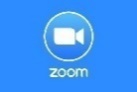 Listern to the class story 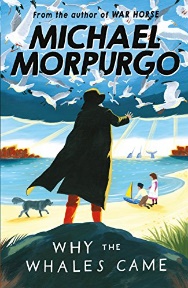 Read and understand a text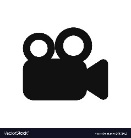 Please listen to me read the text for this week, ‘United Kingdom’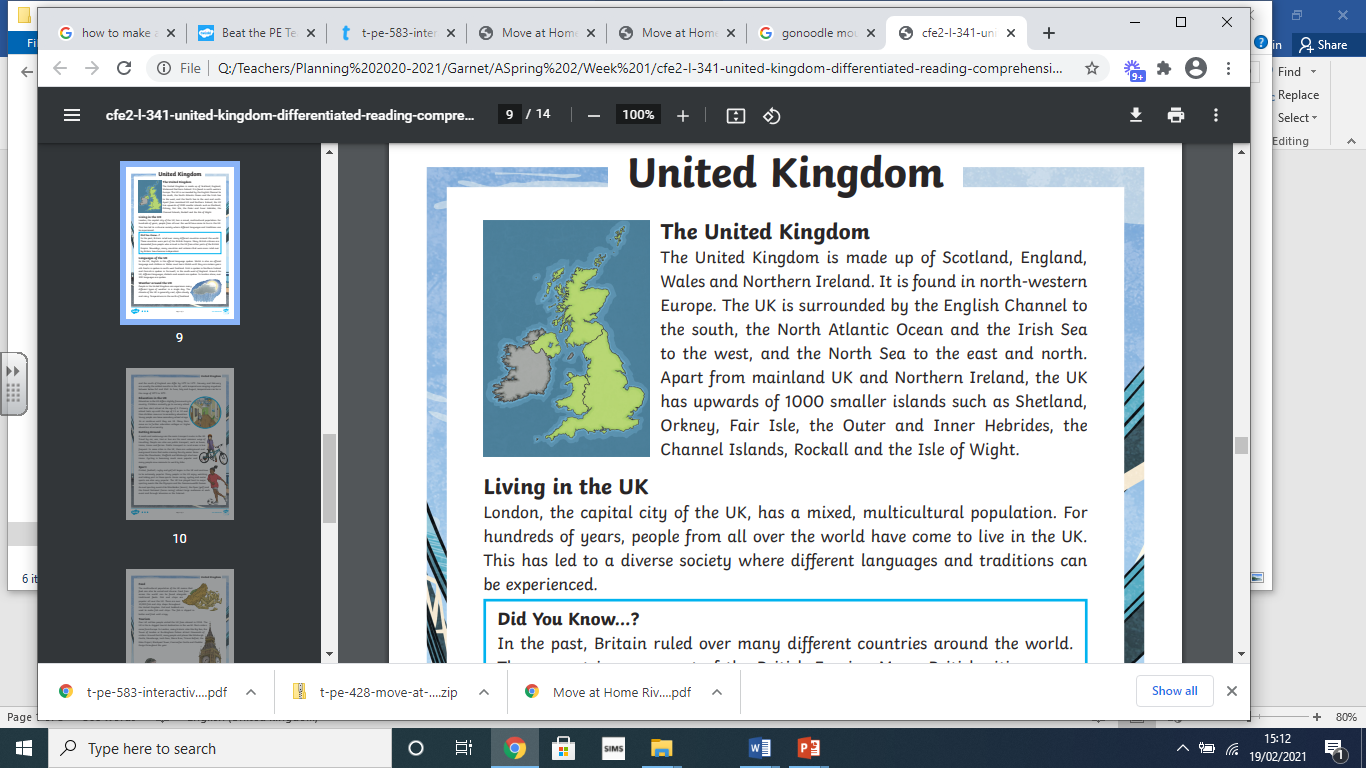 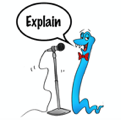 Can you have a go at ‘Echo Reading’. You can pause the video as you go along?Echo Reading In echo reading the teacher reads a short segment of the text –this could be a sentence or a short paragraph and the students echos it back.The Oak Academy spellings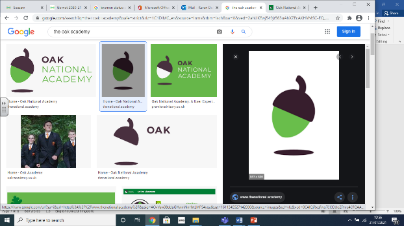 Please follow the link to explore French derived sounds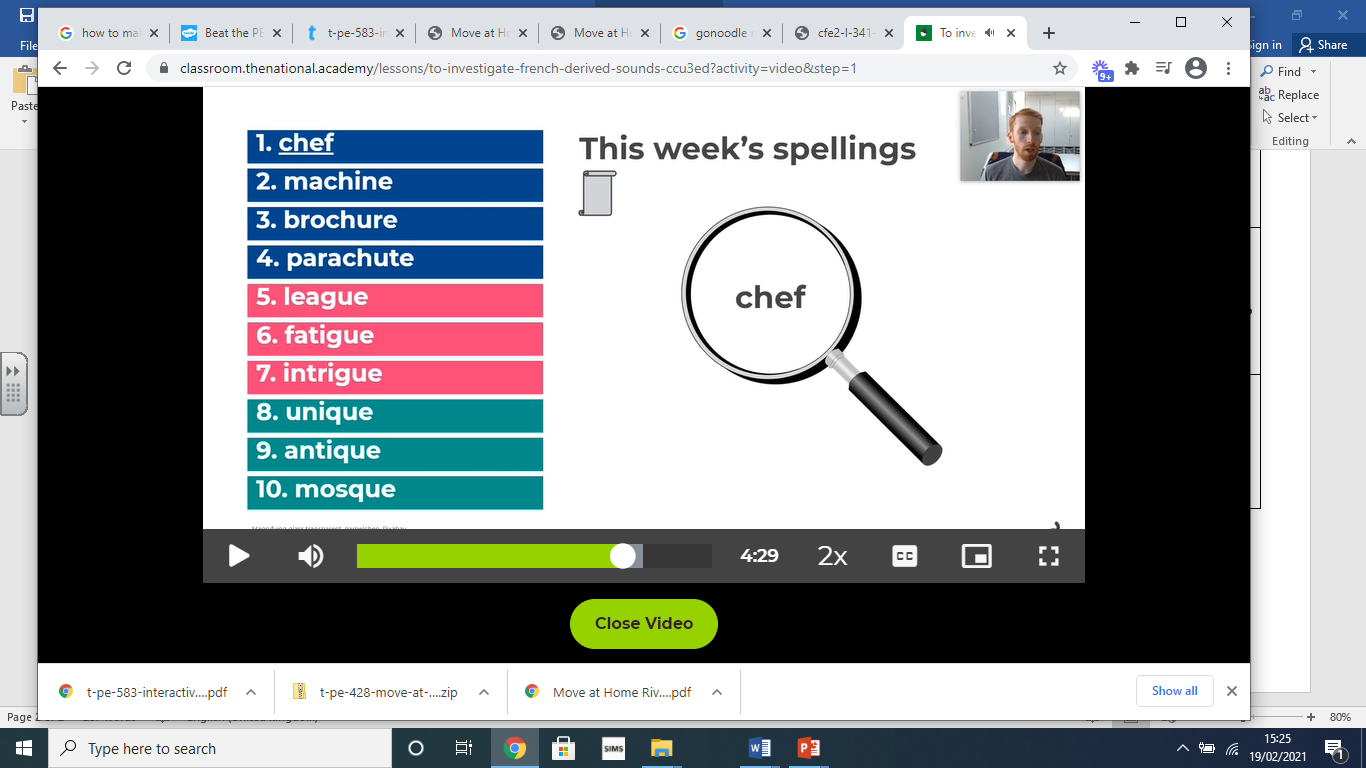 Some of the Statutory spellings tooislandearlyeartheighteighthCan you check any definitions and write a sentence for each of the statutory spellings.ExtensionCan you use the spelling practise grid to help learn the spellings?Pixl maths testPlease choose the one that suits you best.Please complete the Pixl test Spring week 4 and mark your answers. Please remember to have another attempt at any that may need correcting.MathleticsPlease complete any one section  on area and perimeter that has not been completedTimes table testChoose the sheet that suits you bestExtensionPractise using the Pixl AppAdditional mathletics topics.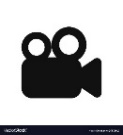 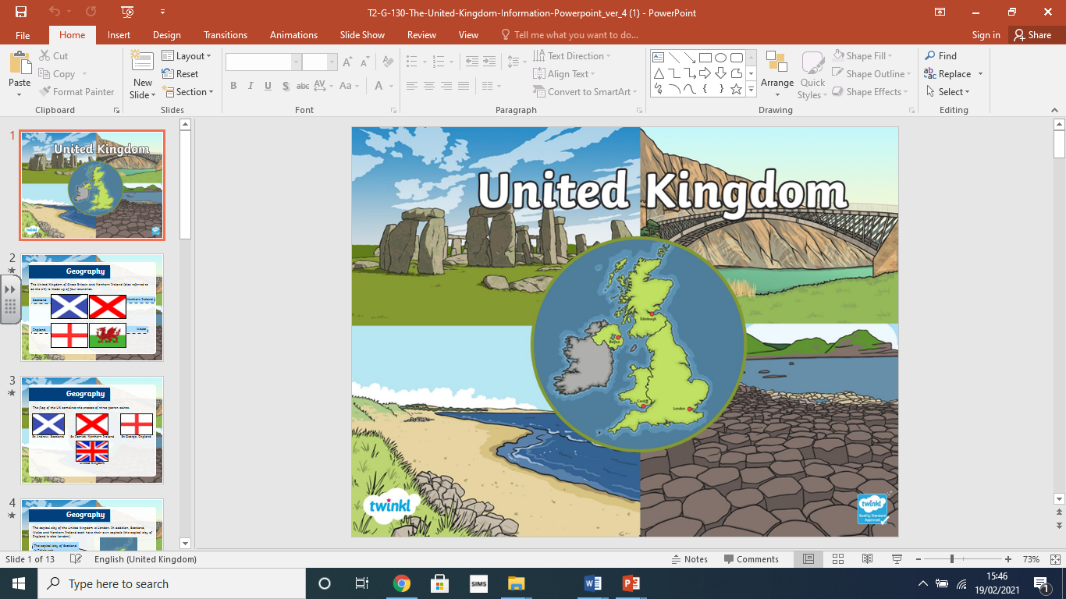 The United Kingdom –follow the link to hear Mrs Duffield talk about The United Kingdom.Can you use the information from the PowerPoint to label the countries of the United Kingdom and include the surrounding seas and oceans.Use Google Earth to explore The United KingdomAn explanation by Mrs Duffield on how to use Google Earth to find out the information on The United Kingdom and to’ take a walk’ around Corsham too.This link will take you straight to Google Earth, The United KingdomCan you use the information from Google Earth to write one fact about each country?ExtensionCan you find out more about one of the capital cities or use the map to add more information to your map of the UK?Geography ideas:BBC Bitesize Geographyhttps://www.3dgeography.co.uk/geography-topichttps://www.sciencekids.co.nz/sciencefacts/countries/england.htmlhttps://www.ducksters.com/geography/country/united_kingdom.phpEnglish ideashttps://www.literacyshed.com/story-starters.htmlOnline dictionary - https://kids.wordsmyth.net/we/Maths ideas:
Pixl –practise tables using the AppNrich - https://nrich.maths.org/primaryWorksheets to practise tables: http://www.snappymaths.com/Keeping active:Cosmic kids yoga –mainly on Youtube check with an adultGoNoodle -https://app.gonoodle.com/The Woodland trust - https://www.woodlandtrust.org.uk/support-us/act/your-school/resources/Joe Wicks daily work outCBBC: has lots of programmes from ‘Horrible Histories’ to ‘Operation Ouch’